Instrukcja odzyskiwania hasła – Microsoft Office 365Zaleca się korzystanie z przeglądarki Google Chrome lub Edge, na innych przeglądarkach możliwe jest występowanie błędów podczas logowania.1. Otwieramy stronę internetową https://www.office.com/ gdzie wybieramy opcję zaloguj się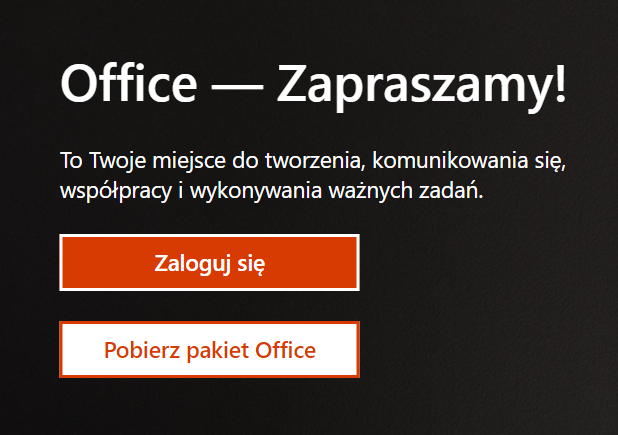 2. Wprowadzamy Login i klikamy Dalej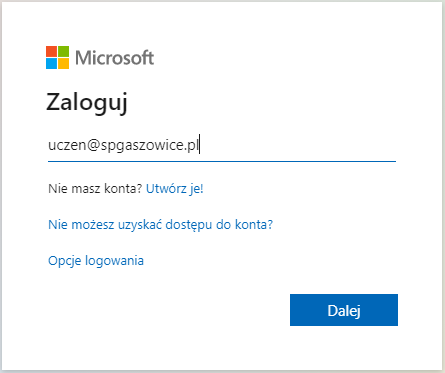 3. W następnym kroku klikamy nie pamiętam hasła.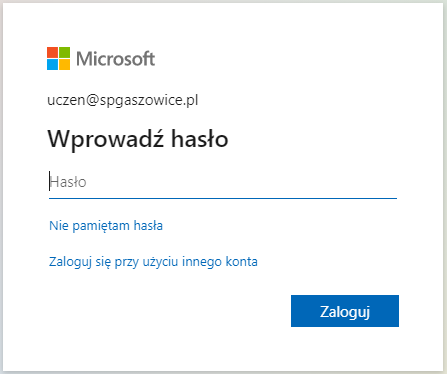 4. W nowy oknie przepisujemy login oraz kod z obrazka i klikamy Dalej.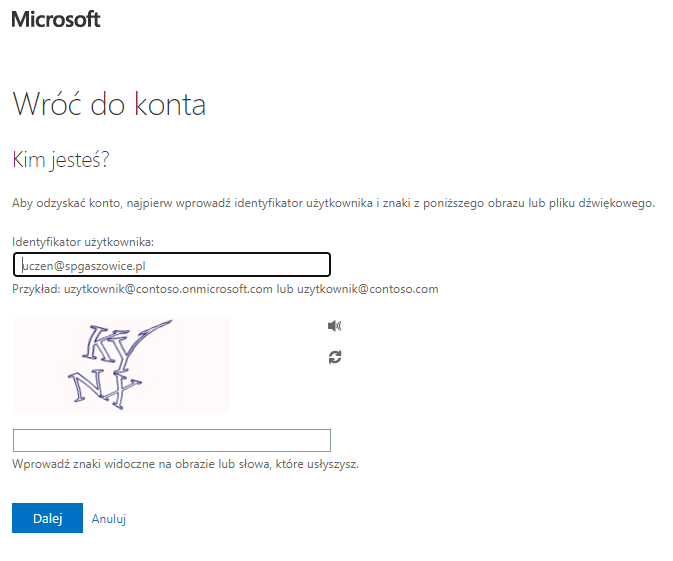 5. Wprowadzamy numer telefonu, który był podany przy pierwszym logowaniu i wysyłamy wiadomość SMS.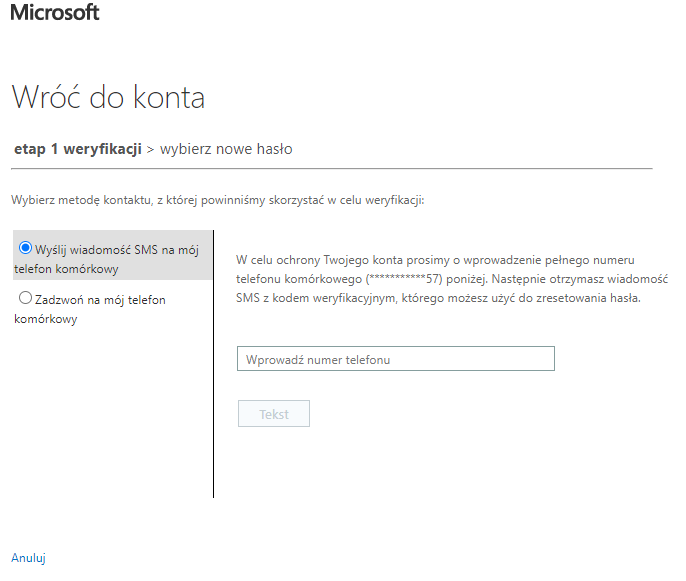 6. Wprowadzamy otrzymany kod weryfikacyjny i klikamy Dalej.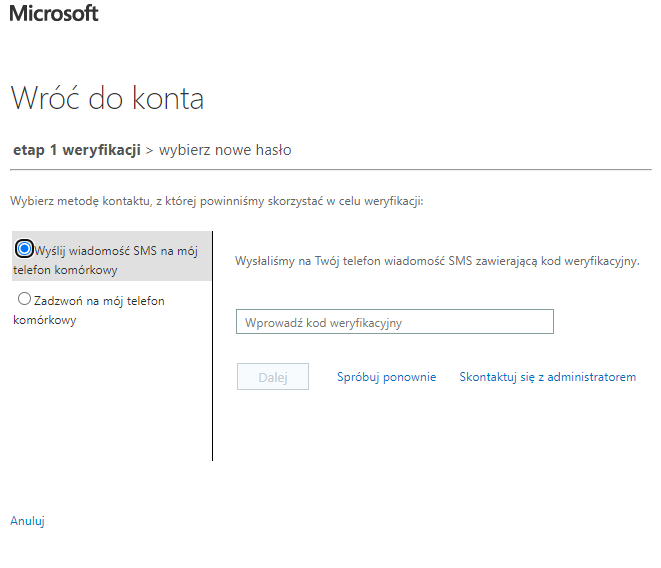 7. Wprowadzamy nowe hasło i klikamy zakończ.Nowe hasło, które musi spełniać wymagania: • Minimum 8 znaków, • Musi zawierać małą i dużą literę, • Musi zawierać cyfrę i znak specjalny, • Nie może zawierać imienia, nazwiska, innych łatwych i popularnych słów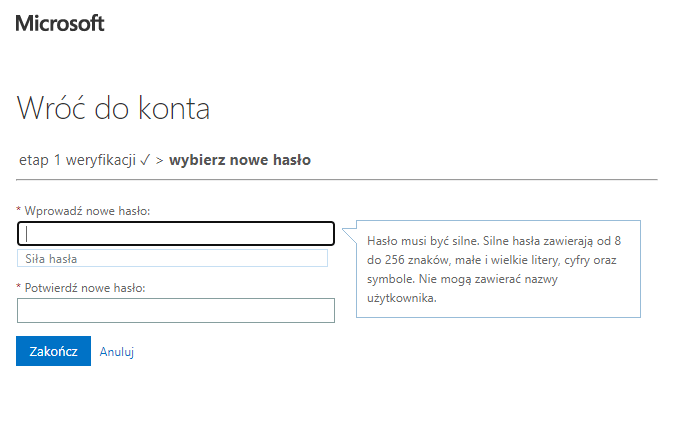 8. Hasło zostało zresetowane.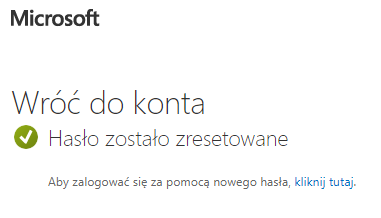 